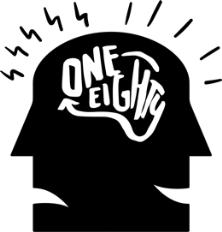 ONE EIGHTY APPLICATION FORMPlease fill out this form and email to the appropriate One Eighty staff member along with a CV and cover letter.Please include the position title in the email subject line.Please tick all that apply to you:Are you an Australian citizen?* if No, please confirm your residency statusDo you have, or are you willing to obtain, a current Working With Children’s Check Do you have, or are you willing to obtain, a current National Police CheckOne Eighty values diversity. We are committed to providing a safe, culturally sensitive, and inclusive workspace for all people. All information provided upon application is kept confidential and is used solely for the purpose of assisting One Eighty in the recruitment process as we endeavour to build strong, diverse teams.Groups you identify with (you may select as many or as few as you like):Lived experience of mental ill-health (either yourself or as a carer)Aboriginal or Torres Strait IslanderDisabilityRural and RemoteCulturally and Linguistically Diverse (CALD)LGBTQIA+Significant carer roleNone of the abovePosition TitleDate of ApplicationFirst NameLast NamePreferred pronounsMobile numberEmailResidential postcode